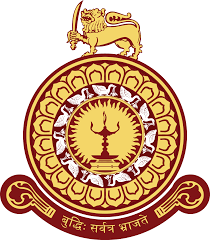 UNIVERSITY OF COLOMBO, SRI LANKA FACULTY OF LAWANNUAL RESEARCH SYMPOSIUM - 2021 The Programme of the Department of Public and International Law Date	:	27th of November 2021 Time	: From 11.00 a.m. onwards11.00 -11.15 a.m.         Welcome Address & Introduction to the Sessions                                       by Prof. Wasantha Seneviratne/ Head of the Department of Public and International Law11.00 -11.15 a.m.         Welcome Address & Introduction to the Sessions                                       by Prof. Wasantha Seneviratne/ Head of the Department of Public and International Law11.00 -11.15 a.m.         Welcome Address & Introduction to the Sessions                                       by Prof. Wasantha Seneviratne/ Head of the Department of Public and International Law11.00 -11.15 a.m.         Welcome Address & Introduction to the Sessions                                       by Prof. Wasantha Seneviratne/ Head of the Department of Public and International Law11.15-11.30 am          Short Video on the Department11.15-11.30 am          Short Video on the Department11.15-11.30 am          Short Video on the Department11.15-11.30 am          Short Video on the DepartmentTimePresenterTitlePanelists11.40-12.00MAM HakeemThe Extended Continental Shelf: A Legal Perspective of the Implementation of Article 76 of the United Nations Convention on the Law of the Sea of 1982 (UNCLOS)Dr.(Fr.)Noel Dias12.00.12.25Rajendran PavitraDefending A Wife Who Killed Her Husband: Gender Justice in Defence of Provocation in Sri LankaProf. Shanthi Segarajasingham12.25-12.50Prof Naazima KamardeenDr. Jos van BeurdenThe Return of Colonial Cultural Property: Questions of Provenance and Prescription –The Case Of Sri LankaDr. Jagath Gunawardene12.50-13.45LUNCH BREAKLUNCH BREAKLUNCH BREAK13.45-14.05Chathurika Akurugoda“Right to Internet” in preserving equal access to education. Prospects and challengesDr. Thusitha Abeysekara14.05-14.25Dr. UAT Udayangani Dilemma of Mandatory Vaccination for COVID 19: Analysis of Constitutional and Legal Issues under the Sri Lankan Law Prof. N. Selvakkumaran 14.25-14.45Prof.Wasantha SeneviratneSoft law versus hard law: Critiquing the categorisation of sources of international law from a third world perspective Prof. M. Sornarajah 14.45-15.00TEA BREAKTEA BREAKTEA BREAK15.00-15.20S. PuvanithaStrengthening Environmental Rule of Law in Sri Lanka.Dr. Jagath Gunawardene15.20-15.40Binendri PereraOf Men and the Ruling Ring: Sri Lanka’s Executive Presidency through Tolkien’s TrilogyDr. Kalana SenaratneVOTE OF THANKSChathurika AkurugodaVOTE OF THANKSChathurika AkurugodaVOTE OF THANKSChathurika AkurugodaVOTE OF THANKSChathurika Akurugoda